U_______________________2018. godine    					MP                      ____________________________                                      (potpis) 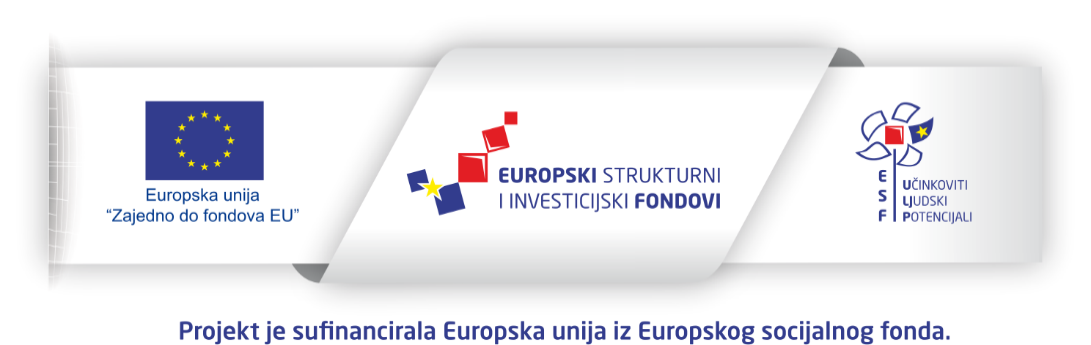 PONUDBENI LISTPrilog 1.                                                                    PONUDAza nabavu mobilnih uređaja za djelatnike na projektu „Snaga zajedništva“  Zaželi - Program zapošljavanja ženaNaziv Naručitelja:Općina Šandrovac,  za projekt „Snaga zajedništva“ Zaželi – program zapošljavanja ženaSjedište:Bjelovarska 6, 43227 ŠandrovacOIB:35024150994Predmet nabave:Nabava mobilnih uređaja u okviru projekta „Snaga zajedništva“  Zaželi - Program zapošljavanja žena, na temelju Ugovora o dodjeli bespovratnih sredstava za projekte koji se financiraju iz Europskog socijalnog fonda u  financijskom razdoblju 2014. - 2020., Kodni broj: UP.02.1.1.05.0239Red brojNaziv robeSpecifikacijaJedinica mjereKoličinaCijenabez PDV-aUkupna cijena bez PDV-a1.Mobilni uređaji sa sim karticom prepaidMobilni uređaji sa sim karticom prepaidkomad30UKUPNO U KUNAMA BEZ PDV-a (brojkama) UKUPNO U KUNAMA BEZ PDV-a (brojkama) UKUPNO U KUNAMA BEZ PDV-a (brojkama) UKUPNO U KUNAMA BEZ PDV-a (brojkama) UKUPNO U KUNAMA BEZ PDV-a (brojkama) IZNOS PDV-a (brojkama)IZNOS PDV-a (brojkama)IZNOS PDV-a (brojkama)IZNOS PDV-a (brojkama)IZNOS PDV-a (brojkama)UKUPNO U KUNAMA S PDV-om (brojkama)UKUPNO U KUNAMA S PDV-om (brojkama)UKUPNO U KUNAMA S PDV-om (brojkama)UKUPNO U KUNAMA S PDV-om (brojkama)UKUPNO U KUNAMA S PDV-om (brojkama)Naziv naručiteljaNaziv naručiteljaOpćina ŠandrovacAdresa sjedištaAdresa sjedištaBjelovarska 6, 43227 ŠandrovacOIBOIB35024150994Predmet nabavePredmet nabaveNabava mobilnih uređaja u okviru projekta „Snaga zajedništva“Zaželi - Program zapošljavanja žena, na temelju Ugovora o dodjelibespovratnih sredstava za projekte koji se financiraju iz Europskogsocijalnog fonda u  financijskom razdoblju 2014. - 2020., Kodni broj:UP.02.1.1.05.02391.Naziv ponuditelja2.Sjedište ponuditelja3.Adresa ponuditelja4.OIB5.IBAN6.Ponuditelj je u sustavuPDV-a (zaokružiti)DA                                    NE7.Adresa za dostavu pošte8.Adresa e-pošte9.Broj telefona10.Ovlaštena osoba ponuditelja11.Kontakt osoba ponuditelja12.Cijena ponude bez PDV-a13.Iznos PDV-a14.Cijena ponude s PDV-om15.Rok valjanosti ponude16.Broj ponude17.Mjesto i datum ponudeOvjera ponuditelja(ime, prezime i potpis ovlaštene osobe, pečat)Ovjera ponuditelja(ime, prezime i potpis ovlaštene osobe, pečat)